Unitarian Universalist Community ChurchWorship Service - Sunday, July 8, 2018Today at UUCC   Single 10:00 a.m. Service	          Peter Mendall, Sr.	“Where would we be without gravity?”*	   Rental: Gambler’s Anonymous, 7-8:00 p.m., D-Olsn* A reflection on Fundamental Universal Reality – an all-inclusive, non-contingent, no-discriminating, non-judgmental Universal Unity.Notices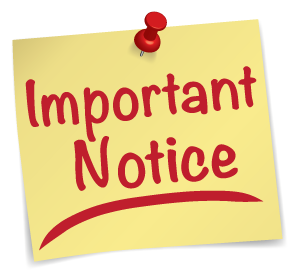 Office Hours NEXT WEEKOffice hours next week will return to normal. The office hours will be:	 	Tues, Wed & Thurs (9:00 a.m. – 4:00 p.m.)	Mon and Fri (Office CLOSED)Reverend Carie is on vacation until July 27th. For congregational concerns, please contact Jill Watson, Board of Trustees President at 207-458-4427 or  jwatson223@roadrunner.com For pastoral emergencies and caring cooperative, please contact the following:  July 1-9	Tracy McNaughton 207-623-3110July 10-18	Helen Zidowecki 207-582-5308July 18-27	Nancee Campbell 207-621-7727SOCIAL ACTIVITIES IS ASKING OUR UU COMMUNITY FOR ANY AND ALL SUGGESTIONS FOR SOCIAL ACTIVIITIES FOR NEXT YEAR:  Music, An author, book talk, an old movie, a new movie, Circle Suppers????  I look forward to hearing from you. 		cherylclukey5@yahoo.com			Cheryl ClukeyLandscape Photos for SaleA dear friend of the Nabers, Craig Wratten, was a professional photographer in his retirement years.  He taught himself how to mat the photos and to build the frames as well.  He died from ALS in October 2017 leaving many photos ready for sale.  His widow, Ardeene, has generously donated ten of these photos to our church to sell to support fundraising for UUCC.  Ardeene will be present on Sunday July 22 to have conversations with anyone about Craig’s work.  At the coffee fellowship on July 22, we will bring the photos for you to view, and on July 29 we will accept bids for their purchase.  100% of the sales will go to UUCC.  If you would like to know more about Craig, his obituary can be found at Legacy.com (Skowhegan).  If you have questions, please contact Martha and Don Naber at naber@gwi.net or 207-887-1104.  Goddess/Earth Circles will meet on July 22nd for a Summer Connection from 11:30 until about 1:00 p.m. .  The group will meet in Fellowship Hall or outside (weather permitting).  Join us for this time of sharing, along with readings for goddess and earth circles reflections.  FMI:  Helen Zidowecki hzmre@hzmre.com or 582-5308.This Week at UUCCMonday, July 9, 2018  Private Piano Lessons, 9:30 a.m. – 5:30 p.m., C-Sanct   Peaceful Heart Sangha, 6:30-8:00 p.m., C-SanctJoin this mindfulness meditation group that meets every Monday from 6:30 – 8:00 pm for sitting and walking meditation, readings and sharing in the sanctuary.  Introduction to meditation is available by request.  FMI: email Peacefulheartsangha@gmail.com or contact Marty Soule at martysoule@gmail.com or 685-9270.Tuesday, July 10, 2018	Al-ANON, Noon, C-RbnsWednesday, July 11, 2018 Seasoned Souls, 10:30 a.m. – Noon, C-FH Seasoned Souls is a group of older church members and friends (65+) that meet to talk openly about topics related to the aging process. We meet the 2nd and 4th Wednesday of each month from 10:30 a.m. until noon in Fellowship Hall. For more information please contact Diane (dmoongrove@gmail.com or 446-6162) or Stefanie (stefbarley@gmail.com or 629-8890)Gentle Yoga, 5:00 p.m., C-FH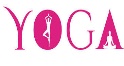 Everyone is welcome to Wednesday Yoga at the UUCC.  No experience needed; all are welcome – just bring your curiosity.  You are welcome to drop in, come once and a while, or become regular attenders.  Classes are FREE and are taught by Janet Sawyer and Deb Mattson   SAGE Elder Dinner, 7-8 p.m., C-FHThursday, July 12, 2018   Small Group Ministry, 11:30a.m. – 1:00 p.m., OP   Rental: Gamblers Anonymous, 1-2:00 p.m., DH-OlsnFriday, July 13, 2018 <No events or meetings>Saturday, July 14, 2018 <No events or meetings>Sunday, July 15, 2018    Single 10:00 a.m. Service		Harold Booth	“Singing around the Old World”**		Rental: Gambler’s Anonymous, 7-8 p.m., D-Olsn**'Singing around the Old World' - a hymn-heavy trip around [mostly] Europe featuring the 'politically incorrect' verses from old hymn-books – things like ‘The Italian Hymn’, ‘The Hungarian Hymn’, etc.  The words might offend our UU-sensibilities, but it’s lovely music,Upcoming EventsMonday, July 16th	NEWSLETTER articles DUE to			newsletter@augustauu.orgSunday, July 22nd  	Goddess/Earth Circles, 11:30 a.m., C-FH		<See Notice above>Wednesday, July 25th		Seasoned Souls, 10:30 – Noon, C-FHFriday, July 27th	 Drum Circle, 6:00 – 8:00 p.m., C-SanctFor the complete calendar of events, visit the UUCC website: www.augustauu.orgUUCC Office Hours (this week)Office hours are now back to normal. 	Tues, Wed & Thurs (9:00 a.m. – 4:00 p.m.)	Mon and Fri (Office CLOSED)Reverend Carie is on vacation until July 27th. Please see notice on ReverseFor contacts in Rev. Carie’s absence.Sunday Services / Staff Contact information: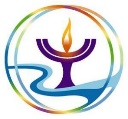 Office Administrator, Lynn M. Smith, admin@augustauu.org, Phone 622-3232Religious Exploration Coordinator, Monique McAuliffeMusic Director, Bridget Convey, musicdirector@augustauu.org